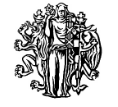 AKTUALITY č. 3/2022Pražského sdružení Jednoty českých právníků (Pražské sdružení JČP)Vážené kolegyně, vážení kolegové,	dovolujeme si vás upozornit a zároveň pozvat na odpolední přednášky pořádané Pražským sdružením JČP v dubnu 2022 na téma: Mediace a její využití před podáním žalobyOdpolední přednáška (kód 2222) se uskutečníon-linev pondělí 4. dubna 2022(od 16:00 do 18:00)Přednášející: Mgr. Šárka Hájkovásoudkyně Krajského soudu v PrazeOsnova:Seznámení s obsahem úpravy zákona o mediaci: vysvětlení pojmů zapsaný mediátor, smlouva o provedení mediace, mediační dohoda, odpovědnost za obsah mediační dohody, vykonatelnost mediační dohody, vliv zahájení a ukončení mediace na běh promlčecích a prekluzivních lhůtObjasnění znaků mediace jako procesu a náplně profese zapsaného mediátora: dobrovolnost mediačního procesu, etika mediátora, jeho nezávislost, nestrannost, odbornost, požadavky na mlčenlivost mediátora, podmínky pro vznik oprávnění výkonu profese zapsaného mediátoraMediace jako prevence soudních sporů: vliv mediace na eskalaci konfliktu, optimální načasování jejího zahájeníVyužití procesu mediace v občanském soudním řízení: nařízení prvního setkání s mediátorem, mediační dohoda jako podklad prétorského nebo soudního smíru, náklady na první setkání s mediátorem jako náklady řízení, nepřiznání náhrady nákladů řízení při nerespektování povinnosti setkat se s mediátorem, postavení mediátora jako svědka v návaznosti na jeho povinnost mlčenlivosti, využitelnost listin vzešlých z procesu mediace jako listinných důkazůJak rozpoznat vhodnost sporu k mediaci: zohlednění předmětu sporu, motivací, cílů a vztahů stran konfliktuPřednáška bude s přístupem on-line s využitím platformy ZOOM. Role Evropského soudního dvora na udržení právního státuOdpolední přednáška (kód 2322) se uskutečníon-lineve čtvrtek 28. dubna 2022(od 16:00 do 18:00)Přednášející: JUDr. Jan Passer, Ph.D., LL.M.soudce Soudního dvora EUOsnova:Soudní dvůr EU a stav právního státu v členských zemíchObecné úvahy o rizicích mizení právního státu a panství právaKonkrétní příklady kroků ohrožujících právní stát a panství právaPravomoci EU a právní státVybraná judikatura Soudního dvora EU k právnímu státuDiskusePřednáška bude s přístupem on-line s využitím platformy ZOOM.Případné dotazy k přednášenému tématu můžete napsat i předem na adresu baresova.eva@seznam.cz. Dotazy budou předány přednášejícímu.  Souhrnné informace lze získat na stránkách: www.jednotaceskychpravniku.czPřihlásit se na semináře, přednášky je možnépomocí formuláře na našich webových stránkách: www.jednotaceskychpravniku.czzasláním přihlášky na e-mail adresu: jcppraha@jednotaceskychpravniku.cz. *Členové JČP, kteří mají zaplacené členské příspěvky, justiční čekatelé a asistenti, advokátní, notářští a exekutorští koncipienti a studenti právnických fakult uhrazují snížený účastnický poplatek. Úhradu účastnického poplatku lze provésta)	platební kartou, nebo b)	na podkladě faktury, kterou účastník obdrží po přihlášení, k tomu je povinen sdělit základní fakturační údaje – název, sídlo, IČO, DIČ plátce, bankovní spojení, neboc)	bezhotovostním převodem na účet Pražského sdružení JČP, IČO: 45248559 u Československé obchodní banky v Praze, číslo 106 231 472/0300, konst. symbol 0308, variabilní symbol je vždy kód příslušné vzdělávací akce (např. 122 apod.) a ve zprávě pro příjemce platby nutno uvést jméno a příjmení účastníka. Účast na vzdělávacích akcích uznává Česká advokátní komora jako součást odborné přípravy k advokátním zkouškám. Nakladatelství Leges, s.r.o. nabízí všem účastníkům vzdělávacích akcí pořádaných Pražským sdružením JČP odborné publikace z produkce Leges se slevou 20%. Tuto slevu může účastník uplatnit při objednávce knihy na e-shopu Leges (https://knihyleges.cz) zadáním slevového kódu JCP2021.Nakladatelství Wolters Kluwer ČR, a.s. nabízí členům JČP na eshopu Wolters Kluwer ČR, a.s. (https://obchod.wolterskluwer.cz/e-shop) využívat slevu 15 % na všechny tištěné knihy a eknihy z produkce Wolters Kluwer ČR, a.s. se zadáním slevového kódu JCP-WK-15.Další informace podají koordinátoři: JUDr. Eva Barešová, tel. 737 270 494, baresova.eva@seznam.czHana Kafková, tel. 720 406 536Za Pražské sdružení JČP: JUDr. Eva Barešová23. 03. 2022Účastnický poplatekSeminářOdpolední přednáškaZákladní1800 Kč500 KčSnížený*1200 Kč300 Kč